年に1度は『防災対策』をテーマに　　　　交流しましょう難病患者・家族・支援者の防災の備え大丈夫？交流会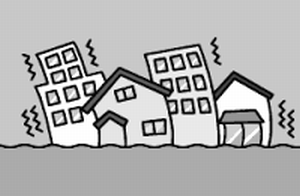 と　き　9月１日（土）　13：30～16：00ところ　中村生涯学習センター第3集会室名古屋市中村区鳥居通3-1-3電話番号　052-471-8121今年は、愛知医科大学看護学部在宅看護学　准教授佐々木裕子先生　を囲んでの交流会です。先生は、訪問看護師のときに起きた阪神・淡路大震災以来、訪問看護師や災害ボランティアたちと協働して、災害支援に取り組んでこられました。避難所の環境改善活動には特に力をいれられています。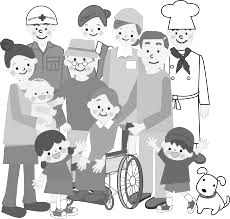 避難所の生活環境改善活動の実際訪問看護と災害ボランティアをつなぐ研修　　　　　　　　　　　　　患者・家族の思いは…？災害が起きたら仕方がない、諦めるという方はみえませんか一緒に、生きる道を考えましょう参加いただける方はご連絡ください主催・連絡先　NPO法人愛知県難病団体連合会　（TEL　052-485-6655）